BIOSENSOR FOR ENVIRONMENTAL MONITORINGSwastika Talukdar | Vriindya Banerjee | Urnisha Banerjee   || Dr. Kakoli Dutta*|CorrespondenceDepartment of Basic Science and HumanitiesInstitute of Engineering and Management Salt Lake Kolkata West Bengal 700091Email- kakoli.dutta@iem.edu.inABSTRACTThis paper presents an overview of the advancements, applications, and challenges of biosensors in           environmental monitoring. Biosensors utilize biological recognition elements, such as enzymes, antibodies, DNA, or whole cells, integrated with transducers to convert the biochemical interactions into measurable signals. Environmental monitoring plays an important role in assessing the impact of pollutants on our ecosystems and human health. In recent years, biosensors have appeared as powerful tools for sensitive, selective, and real-time detection of environmental impurity. These sensors offer many advantages, including high sensitivity, rapid response, portability, and the potential for miniaturization. They have been successfully applied in various environmental monitoring scenarios, including atmospheric quality assessment, water bodies pollution detection, soil analysis, and  various pathogen monitoring.INTRODUCTIONThe area of Biosensors is one of the most popular research work for over more than 30 years. Biosensors have now found wide application in fields such as controlling of bioprocesses, food and environmental analysis. Application of biosensors is essential for monitoring actual conditions of soil, water, and air samples to detect pollutants such as pesticides, potentially toxic elements, pathogens, toxins, and endocrine-disrupting chemical compounds. The need for disposable systems or tools for supervising environmental processes has encouraged the growth of new technologies and more suitable methodologies, the ability to monitor the increasing number of analyses of environmental relevance as quickly and as cheaply as possible, and even the possibility of allowing on-site field monitoring. The definition of a biosensor,  given by IUPAC  states that it is  a self-contained integrated device which has the ability for producing certain  quantitative or semi-quantitative analytical information using a biochemical receptor, which is retained in direct spatial contact with a transduction element. The main advantages offered by biosensors over conventional analytical techniques are the possibility of portability, of miniaturization and working on-site, and the power to measure pollutants in complex matrices with minimizing sample preparation. Biosensors can be useful, for example, for the continuous monitoring of a contaminated area. They may also present advantageous analytical features, such as high specificity and sensitivity (inherent in the particular biological recognition bioassay). At the same time, biosensors offer the possibility of determining not only specific chemicals but also their biological effects, such as being poisonous, cytotoxicity, devastating effects affecting the integrity of the genetic material of the cells such as DNA, RNA or other endocrine disrupting effects, i.e., relevant information that in some occasions is more meaningful than the chemical composition itself . They can provide, finally, total and bio available/bio accessible pollutant concentrations [1]. Nevertheless, the majority of the systems developed are prototypes that still need to be validated before being used extensively or before their commercialization . Biosensors can be used as environmental quality supervising tools in the assessment of biological/ecological quality or for the chemical monitoring of both inorganic and organic priority pollutants. Biosensors can be useful for determining the type and concentration of contaminants present in an environment . The primary measurement media for environmental monitoring is water, soil and air, but there are a variety of other target substances whose chemical constituents are being identified and measured .  Such possible substances whose chemical constituents are being measured and identified include heavy metals, herbicides, pesticides, phenolic compounds, etc. . The enhancement and use of biosensor systems is attractive because of special features of biochemical reactions, which are well known and named as enzyme assays or bioassays . Biosensors are used for environmental observation represents devices that are used for a sensing element biomaterial, chemical element or a combination of both [2].TYPES OF BIOSENSORSEnzyme-Based Biosensors: These biosensors utilize enzymes to detect and measure specific substances in the environment. Enzymes can be immobilized on a transducer surface, and their activity changes in the presence of the target analyte, leading to a measurable signal.[3] Immunological Biosensors: These biosensors employ antibodies or antigens to detect  pathogens in the environment. The interaction between the target molecule and the antibody/antigen generates a signal that can be measured. [4]     DNA-Based Biosensors: DNA biosensors are designed to detect specific DNA sequences or genetic mutations related to environmental pollutants or pathogens. They utilize DNA probes that bind to the target DNA, resulting in a measurable signal.[5] Microbial Biosensors: Microorganisms, such as bacteria or yeast, can be employed as biosensors to detect environmental pollutants or indicators of environmental conditions. These biosensors utilize the metabolic activity or genetic modification of the microorganisms to produce a measurable response.[6]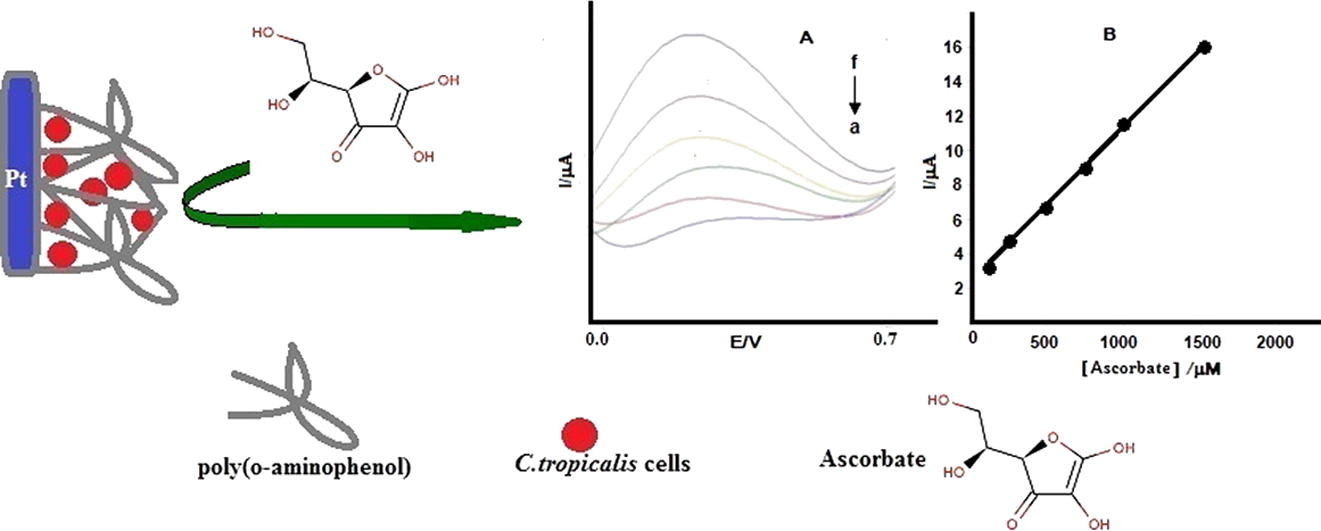 Gas Biosensors: These biosensors are designed to detect and measure specific gases in the environment, such as carbon dioxide (CO2), carbon monoxide (CO), methane (CH4), and volatile organic compounds (VOCs).[7]They utilize enzymes, microbial cells, or other bioreceptors that undergo a measurable change in response to the target gas[8]. Heavy Metal Biosensors: These biosensors are used to detect and identify heavy metal ions, such as lead (Pb), mercury (Hg), cadmium (Cd), and arsenic (As), which are environmental pollutants.[8] They typically employ biomolecules or whole cells with a high affinity for heavy metals, leading to a measurable signal upon binding. Water Quality Biosensors: These biosensors are employed for monitoring water quality parameters, including pH, dissolved oxygen (DO), conductivity, turbidity, and specific ions (e.g., nitrates, phosphates). Various transduction mechanisms, such as enzymatic reactions or ion-selective electrodes, are used to convert the target analyte into a measurable signal.[9]Soil Biosensors: Soil biosensors are used to assess soil quality, detect contaminants, and monitor soil properties. They can measure parameters like soil pH, moisture content, nutrient levels, and the presence of pollutants or toxins using specific biological recognition elements.APPLICATIONEnvironmental Monitoring: Detection and monitoring of pollutants in air, water, and soil. Real-time monitoring of heavy metals, pesticides, and toxins. On-site analysis and rapid detection for pollution assessment.[10] Healthcare and Diagnostics: Disease diagnosis and monitoring through biomarker detection. Rapid and accurate detection of pathogens and infectious agents. Point-of-care testing for timely and personalized healthcare. Food Safety and Quality Control: Detection of foodborne pathogens, allergens, and toxins. Rapid screening for ensuring food safety standards. Prevention of foodborne illnesses through early detection. Agriculture and Plant Science: Soil health assessment and optimization of nutrient levels. Detection of pesticides, pathogens, and environmental factors affecting crop health. Early disease detection and enhanced crop productivity. Biotechnology and Bioprocessing: Real-time monitoring of enzyme activity and metabolite levels in bioprocesses. Quality control and optimization of bioproduction processes. Increased efficiency and process control in biotechnology applications. Energy and Environmental Sustainability: Monitoring of biofuel production and environmental parameters. Detection and control of pollutants for sustainable energy generation. Efficient monitoring of renewable energy sources and pollution prevention. [11] Ecological research: Biosensors can aid in ecological studies by providing real-time data on environmental parameters. For example, biosensors can be used to monitor temperature, pH, dissolved oxygen levels, or nutrient concentrations in aquatic ecosystems, helping researchers understand and protect fragile ecosystems. Environmental bio surveillance: Biosensors can be used for early detection of environmental threats, such as harmful algal blooms, oil spills, or chemical leaks. They enable rapid identification and monitoring of these events, allowing for timely response and mitigation measures. Environmental biomonitoring: Biosensors can utilize biological components, such as enzymes or living organisms, to detect the presence of specific pollutants or toxic substances in the environment. They can be employed to monitor the effects of pollution on ecosystems and assess the overall environmental health.[12].Environmental Application on Biosensor“Earth provides enough to satisfy every man’s need  but not every man’s greed .”-Mahatma Gandhi with rapid industrialization and urbanization environmental issues have become a growing concern worldwide.Biosensors play a crucial role in environmental applications by detecting and monitoring various pollutants and contaminants in air, water, soil, and food. They provide a rapid and cost-effective means of assessing the environmental impact of human activities and ensuring the safety of the environment. Here are some examples of how biosensors are applied in environmental monitoring:[13]	1. Water quality monitoring: Biosensors are used to detect and quantify various water pollutants such as heavy metals, pesticides, herbicides, and organic compounds. They can provide real-time data on water quality, allowing for immediate action in case of contamination incidents.	2. Air pollution monitoring: Biosensors can detect and measure the levels of harmful gases, such as carbon monoxide, nitrogen dioxide, and ozone, in the air. This information helps in assessing the air quality in urban areas and industrial sites, enabling the implementation of appropriate mitigation measures.	3. Soil health assessment: Biosensors can measure the concentration of nutrients, pH levels, and the presence of contaminants in soil. This information helps farmers and landowners make informed decisions on fertilization techniques, crop selection, and land management practices.	4. Environmental biomonitoring: Biosensors can be used to assess the health of ecosystems and monitor the impact of pollutants on living organisms.[14] For example, biosensors that detect changes in the behavior or physiology of fish or aquatic organisms can indicate environmental stressors or the presence of toxic substances in water bodies.	5. Food safety testing: Biosensors are used in the detection of contaminants, such as pesticides, antibiotics, and heavy metals, in food products. These sensors provide fast and accurate results, enabling timely interventions to prevent foodborne illnesses.	6. Environmental risk assessment: Biosensors can be used to assess the potential ecological risks associated with new chemicals or industrial processes before their widespread use.[15] By measuring the toxicological effects of these substances on living organisms, biosensors help determine the environmental safety and sustainability of various activities.	The use of biosensors in environmental monitoring offers numerous advantages, including their portability, sensitivity, specificity, and real-time monitoring capabilities. These attributes make biosensors valuable tools for environmental scientists, regulators, and policymakers in ensuring the sustainable management and protection of our environment .Recent TrendsSince last few years biosensors have witnessed an unbelievable evolution, leading to significant advancements in the field of medical and environmental monitoring, and biotechnology. One notable trend is the miniaturization of biosensors, enabling their integration into portable and wearable devices. This downsizing allows non-invasive record of various physiological parameters, for example heartbeat, glucose levels in blood, and including DNA analysis, empowering individuals to take proactive control of their health. Another emerging trend is the incorporation of nanomaterials in biosensor design.[16] Nanotechnology offers exceptional properties, including enhanced sensitivity, specificity, and signal amplification, resulting in improved detection limits and selectivity. Additionally, biosensors based on nanomaterials allow for rapid and cost-effective analysis, making them suitable for point-of-care diagnostics also on-site environmental record. Far more, the integration of biosensors with wireless connectivity and smartphone applications has gained momentum. This integration enables remote data collection, analysis, and real-time feedback, revolutionizing personalized health factors and facilitating continuous record of patients, even in areas that are out of the reach of people. Lastly, there is a growing interest in developing biosensors for detecting emerging infectious diseases and pathogens. The 2020 pandemic highlighted the urgency for fast and sensitive diagnostic tools, leading to specific advancements in biosensor technology for virus detection. These biosensors give quick and zero error results, facilitating quick detection with containment of outbreaks. [17] Overall, recent trends in biosensors encompass miniaturization, nanomaterial integration, wireless connectivity, and disease-specific applications, all contributing to the advancement of medical care, environment monitoring, and biotechnology. These recent trends of biosensors transformed the field and opened new possibilities for medical, environment monitoring, and beyond. The development of point-of-care and wearable biosensors has allowed for rapid and convenient diagnosis, enabling individuals to monitor their health at any instance. Integration with IoT has facilitated seamless info transmission and monitoring, empowering healthcare professionals to provide timely interventions. Miniaturization and nanotechnology advancements have led to smaller and more portable biosensors with enhanced sensitivity and stability[18]. The ability to detect multiple analytes simultaneously has expanded the scope of biosensor applications, from disease diagnosis to food safety. Bioelectronic and implantable biosensors offer opportunities for keeping record and regulating biological processes within the body, revolutionizing healthcare and personalized medicine. Additionally, advanced data analytics and AI techniques enable meaningful insights from the vast amount of data generated by biosensors, leading to detection of disease in advance and personalized treatment recommendations. As these trends continue to evolve, biosensors are poised to revolutionize medical and health conscious, environmental study, and various other fields, ultimately helping to improve the quality of life and enabling proactive health management.[19]Future Scope Of ResearchThe future scope of biosensor environmental applications is incredibly promising and holds potential for significant advancements in environmental monitoring and management. Here are some areas where biosensors are expected to have a profound impact:1. Nanotechnology integration: Nanotechnology enables the development of miniaturized and highly sensitive biosensors. Integration of nanomaterials, such as nanowires, nanotubes, or nanoparticles, with biosensors can enhance their sensing capabilities, allow for multiplexed detection of multiple analytes, and improve overall performance.2. Wireless and remote monitoring: Biosensors can be integrated with wireless communication technologies, allowing for real-time and monitoring of environmental parameters. This enables continuous monitoring of large areas, including remote or hard-to-reach locations, and facilitates early warning systems for environmental disasters.[20]3. Internet of Things (IoT) integration: The integration of biosensors with IoT platforms can enable seamless data transfer, storage, and analysis. This integration can enhance data accuracy, facilitate data sharing among stakeholders, and enable the implementation of smart and adaptive environmental management strategies.[21]4. Artificial Intelligence (AI) and Machine Learning: By combining biosensor data with AI algorithms, it is possible to develop predictive models that can forecast environmental conditions and identify trends and patterns. This can aid in proactive decision-making and the prevention of environmental issues.5. Real-time pollution tracking and source identification: Biosensors can be used to detect and identify specific pollutants in real-time, enabling rapid response to pollution incidents and accurate source identification. This capability is particularly valuable in instances of accidental spills, industrial leakages, or natural disasters.6. Integration with satellite or drone technology: Biosensors can be deployed on satellites or unmanned aerial vehicles (drones) to gather spatially extensive and high-resolution environmental data. Combined with earth observation technologies, this integration can improve our understanding of large-scale environmental changes and facilitate targeted interventions.[22]7. Biomimetic sensors: Inspired by biological systems, biomimetic sensors mimic the sensing mechanisms present in nature. These sensors can replicate the exceptional properties of biological receptors, such as high selectivity and sensitivity, leading to improved detection capabilities for environmental pollutants.Overall, the future of biosensor environmental applications lies in the convergence of many technologies and the development of innovative sensing platforms. By leveraging advancements in nanotechnology, IoT, AI, and other fields, biosensors hold great potential for revolutionizing environmental risk assessment, and sustainable management practices.[23].CONCLUSIONMajority of the biosensors have been examined only on purified water or buffered solutions, but recently more biosensors have appeared that can be tested on real samples [50]. In this reference, biosensors for various environmental applications continues to show enhancement in areas such as changes in  genetic constitution of enzymes and microorganisms, improvement of recognition element immobilization and sensor interfaces [24]. Besides having certain edges, the uses of biosensors in the environmental field is still restricted in comparison to medical or pharmaceutical applications, where most research and development has converged [25]. In this article an overview of biosensors for environmental monitoring has been prepared [26]. Also the various biosensors that have been developed for environmental monitoring are described, considering the pollutants and their analysis [27]. In the above context biosensors for environmental applications challenges in various areas such as improvement of recognition element and sensor interfaces . In the recent years there is an increase in harmful pollutants into the environment   . As well as there is an increase interest in developing highly accurate and efficient systems for detecting and screening environmental pollutants . So we have to look for more rapid and more stable methods for observation . In order to look after the environment continuously, it is necessary to build monitoring systems . This requires the growth of new technologies and appropriate methodologies in the ﬁeld. In this context, the biosensors appear really worthy [28].ACKNOWLEDGEMENTWe would like to express our sincere gratitude to our supervisor, Professor Kakoli Dutta , for her valuable guidance and support throughout the research process. Her expertise and insights were invaluable in shaping our research and helping us to overcome challenges. We also want to thank our batchmates at Institute of Engineering and Management  for their helpful feedback and support. In particular, we would like to thank our librarian for providing us valuable books .REFERENCES1) - Ursula Bilitewski and Anthony P.F. Turner (2004) , harwood academy publishers2)- https://www.researchgate.net    biosensor for  environment monitoring (pdf)3 )Gurung N., Ray S., Bose S., Rai V. A broader view: Microbial enzymes and their relevance in industries, medicine, and beyond. BioMed Res.4) Sassolas A., Blum L.J., Leca-Bouvier B.D. Immobilization strategies to develop enzymatic biosensors. Biotechnol. Adv. [PubMed] [CrossRef] [Google Scholar] [Ref list]5) Chen R.J., Bangsaruntip S., Drouvalakis K.A., Kam N.W.S., Shim M., Li Y.M., Kim W., Utz P.J., Dai H.J. Noncovalent functionalization of carbon nanotubes for highly specific electronic biosensors. Proc. Natl. Acad. Sci. U. S. A. 2003;100(9) .6) S. C. Teo, “Whole cell-based biosensors for environmental heavy metals detection,” Annual Research & Review in Biology,  2014.View at: Publisher Site |7) S. R. Mikkelsen and E. Corton, Bioanalytical Chemistry, John Wiley and Sons, New Jersey, 2004."Multivitamine Kaufberatung: So finden Sie das beste Präparat". Archived from the original on 18 December 20148) Research articleSignal enhancement of electrochemical DNA biosensors for the detection of trace heavy metalsCurrent Opinion in Electrochemistry, Volume 17, 20199)   Biosensors in Food Safety and Quality Fundamentals and Applications SECTION 1.1.42022section1.1.5 ,1.1.710) Environmental and Pollution Science (Third Edition), 201911) Advanced Biosensors for Health Care Applications Abdullah M. Asiri, Ali Mohammad, Dr. Inamuddin, Raju Khan2019] pg 6-1912) Abdullah M. Asiri, Ali Mohammad, Dr. Inamuddin, Raju Khan IntechOpen Editor:Vernon Somerset13) Kairi Kivirand, Toonika Rinken Biosensors for Environmental Monitoring 2019 C.I.L.; Duarte, A.C.; Rocha-Santos, T.A.P. Recent Progress in Biosensors for Environmental Monitoring:14) A Review. Sensors 2017, 17, 2918]15) Deng, F.; Zhang, D.; Yang, L.; Li, L.; Lu, Y.; Wang, J.; Fan, Y.; Zhu, Y.; Li, X.; Zhang, Y. Effects of antibiotics and heavy metals on denitrification in shallow eutrophic lakes. Chemosphere 2021, 291, 132948. 16) Li, L.; He, J.; Gan, Z.; Yang, P. Occurrence and fate of antibiotics and heavy metals in sewage treatment plants and risk assessment of reclaimed water in Chengdu, China. Chemosphere 2021, 272, 129730.17) Wu, W.; Qu, S.; Nel, W.; Ji, J. Tracing and quantifying the sources of heavy metals in the upper and middle reaches of the Pearl River Basin: New insights from Sr-Nd-Pb multi-isotopic systems. Chemosphere 2022, 288, 132630.  18) Brunnbauer, L.; Gonzalez, J.; Lohninger, H.; Bode, J.; Vogt, C.; Nelhiebel, M.; Larisegger, S.; Limbeck, A. Strategies for trace metal quantification in polymer samples with an unknown matrix using Laser-Induced Breakdown Spectroscopy. Spectrochim. Acta Part B At. Spectrosc. 2021, 183, 106272. 19) Trapananti, A.; Eisenmann, T.; Giuli, G.; Mueller, F.; Moretti, A.; Passerini, S.; Bresser, D. Isovalent vs. aliovalent transition metal doping of zinc oxide lithium-ion battery anodes—In-depth investigation by ex situ and operando X-ray absorption spectroscopy. Mater. Today Chem. 2021, 20, 100478.]20 ) Dhote, S.S.; Deshmukh, L.; Paliwal, L. Miceller chromatographic method for the separation of heavy metal ions and21) spectrophotometric estimation of UO22+ on bismuth silicate layer. Int. J. Chem. Anal. Sci. 2013, 4,22) Ursula Bilitewski and Anthony P.F. Turner (2004)  https://www.researchgate.net23) M. Farre and D. Barcelo. TrAC, Trends Anal. Chem. 299–310 (2003).24) M. Seifert, S. Haindl, B. Hock. Anal. Chim. , 191–199 (1999).25) M. Murata, M. Nakayama, K. H. Yakabe, K. Fukuma, Y. Katayama, M. Maeda. . Sci. ,387–390 (2001).26) M. Zhihong, L. Xiaohui, F. Weiling. . , 281–283 (1999)27) F. A. McArdle and K. C.  (1993).28) Research article Sensory development for heavy metal detection: A review on translation from conventional analysis to field-portable     sensorTrends in Food Science & Technology,